H O T Ă R Â R E A  Nr. 10din  29 ianuarie 2016privind  aprobarea  finanțării multianuale a obiectivului de investiții  Modernizare Străzi în Municipiul Dej – Străzile:  Castanilor, Prunilor, Izvor, Siret, Brazilor, Tatra, Gheorghe Lazăr, Miron Costin, Dumbrava Roșie, Zmeurei și CerbuluiConsiliul local al Municipiului Dej, întrunit în ședința ordinară din data de 29 ianuarie 2016; Având în vedere proiectul de hotărâre, prezentat din iniţiativa primarului Municipiului Dej, întocmit în baza Raportului Nr. 1.492 din 20 ianuarie 2016, al Direcției Tehnice și Economice din cadrul Primăriei Municipiului Dej, prin care se propune spre aprobare finanțarea multianuală a obiectivului: Modernizare Străzi în Municipiul Dej - Străzile: Castanilor, Prunilor, Izvor, Siret, Brazilor, Tatra, Gheorghe Lazăr, Miron Costin, Dumbrava Roșie, Zmeurei și Cerbului,  în sumă de 5.250.000 lei cu TVA inclus,  după cum urmează:    - 2.500.000 lei pentru anul 2016    - 2.750.000 lei pentru anul 2017, proiect avizat favorabil în ședința de lucru a comisiei economice din data de 29 ianuarie 2016;În conformitate cu prevederile Legii Nr. 273/2006 – lege privind finanţele publice locale, respectiv ‘art. 19’, alin. (2) cu privire la rectificarea bugetului de venituri și cheltuieli, Ținând cont de prevederile ’art. 36’, alin. (4), lit. a) și ’art. 45’, alin. (2), lit. a) din Legea Nr. 215/2001 privind administraţia publică locală, cu modificările şi completările ulterioare,H O T Ă R Ă Ş T E:              Art. 1. Aprobă  finanțarea multianuală a obiectivului de investiții: Modernizare Străzi în Municipiul Dej - Străzile: Castanilor, Prunilor, Izvor, Siret, Brazilor, Tatra, Gheorghe Lazăr, Miron Costin, Dumbrava Roșie, Zmeurei și Cerbului,  în sumă de 5.250.000 lei cu TVA inclus,  după cum urmează:    - 2.500.000 lei pentru anul 2016    - 2.750.000 lei pentru anul 2017.	Art. 2. Cu ducerea la îndeplinire a prevederilor prezentei hotărâri se încredinţează Direcția Tehnică și Economică din cadrul Primăriei Municipiului Dej.Preşedinte de şedinţă,    Lazăr NicolaeNr. consilieri în funcţie -  19						Nr. consilieri prezenţi   -  17Nr. voturi pentru	   -  17	Nr. voturi împotrivă	   -   	Abţineri	               -  			        Contrasemnează							             Secretar,						                                                                    Jr. Pop Cristina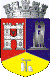 ROMÂNIAJUDEŢUL CLUJCONSILIUL LOCAL AL MUNICIPIULUI DEJStr. 1 Mai nr. 2, Tel.: 0264/211790*, Fax 0264/223260, E-mail: primaria@dej.ro